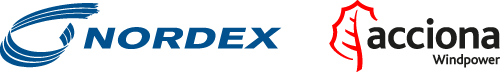 Technicien de Maintenance Vinalmont OU Ghent (f/m)Nordex Belgique est une filiale du groupe Nordex-Acciona Windpower qui fabrique, vend, monte et entretient des turbines éoliennes dans plus de 25 pays. Le groupe emploie plus de 9000 collaborateurs avec un chiffre d’affaires de 4,6 Milliards d’euros en 2020. Son siège est basé en Allemagne à Hambourg.Il offre à ses clients et partenaires une large gamme de services allant de la réalisation de chantiers 100% clés-en-main jusqu’à la maintenance des parcs sur le long terme.Nous recherchons des Techniciens de Maintenance pour nos parcs éoliens en Belgique. ENVIRONNEMENT DU POSTEVous serez rattaché hiérarchiquement au Responsable du Centre de Maintenance de Vinalmont OU Ghent. Et vous travaillerez en binôme. Le Centre de Maintenance auquel vous serez rattaché sera composé de plusieurs techniciens.MISSIONS DU POSTE  Votre mission principale consistera à réaliser les opérations de maintenance préventive et curative sur le parc de machines éoliennes géré par le Centre de Maintenance de Vinalmont OU Ghent en conformité avec les contrats de maintenance conclus par Nordex avec ses clients.Respecter toutes les règles de Santé / SécuritéTravailler en toute sécurité avec le matériel fourni et les autres collaborateursAnalyser les problèmes, pièces défectueuses en étroite collaboration avec le Responsable de centre de maintenanceEffectuer les réparations simples en toute autonomie, recherche de pannes et dépannages.Effectuer des réparations complexes en collaboration avec le Responsable de centre de MaintenanceRéaliser les opérations de maintenance et d'inspections prévues au planningRemplissage de rapports et de listes de contrôles afin d'informer de façon générale le Local Operation Manager (LOM)Effectuer les réparations ou les échanges de principaux composantsVérifier le stock de pièces de rechange et être garant du matériel sur place et dans la camionnette de serviceEffectuer un reporting aux clients conformément aux procéduresRéaliser des rapports de services standards, respecter les process de maintenance de façon à enregistrer correctement les dépensesGarantir que les réparations sont réalisées dans un souci qualitatif et dans le respect des délais impartis. Réaliser les différentes missions dans le respect du budget Garant du matériel, des outils et des biens Effectuer les tâches conformément aux manuels et réglementations NordexVous serez sous la responsabilité Du Directeur des Opérations locales (LOM) en Belgique.CONNAISSANCES  ET EXPERIENCES REQUISES :Diplôme Bac + 2 orienté maintenance électrique et/ou mécaniqueMinimum 3 ans d'expérience hydraulique, électrique ou mécaniqueExpérience dans l’utilisation de bases donnéesAnglais courant demandéTravail d'équipe, collaboration et volonté d'assumer des responsabilitésBonne capacité d’adaptation et capacité à prendre des décisionsComportement orienté vers la résolution systématique des problèmesPenser de façon stratégique et analytiqueVolonté de voyager à des fins de formation et de soutenir d'autres centres de service en BelgiqueFlexible au niveau du temps de travailConnaissances en informatique : Maitrise de MS Office, SAP, des outils internes, outils de gestion de bases de données et outils de suivi de performanceRésilience et tolérance à la frustrationPréparé(e) physiquement, aptitude médicale demandéeCapable de travailler en haute altitudeMerci de d’envoyer votre candidature à Jenny Herzog, Jherzog@nordex-online.comENGLISH VERSION/ VERSION ANGLAISEWe are looking for Service Technicians who carry out work in wind parks in Belgium. The Service Technician's responsibilities are commissioning, fault clearance as well as maintenance. Tasks will include general, as well as specialized work and are described as follows:Keep all health & safety related instructions and guidelinesWork safely for material and personnelAnalyse defects in close cooperation with the responsible Lead TechnicianAutonomously simple repairs of turbines, troubleshooting and fault-findingCarry out complex repair-processes in collaboration with the Lead TechnicianCarry out planned maintenance and inspection-activitiesFill in reports and checklists in order to completely inform Local Operation Manager (LOM)Inform customer according the leading proceduresCarry out repair or exchange of main components Check inventory of spare parts stock and be responsible for material on site and in the Service VanStandard monitoring of booked service reports and steering of service process to book expenses correctlyGuarantee that tasks are realized with high quality and according the planning on timeRealization of tasks in the most economical wayResponsible for material, tools and propertyCarry out tasks in accordance with Nordex manuals and regulationsIn your role you will report to the Local Operations Manager in Belgium.Requirements:You should have the following qualifications and experiences:Mid-level electrical and/or mechanical education;Minimum of three years of hydraulic, electrical or mechanical experienceExperienced to use data-processing adequatelyGood English language skillsTeamwork, collaboration and willingness to take over responsibilityQuick grasp and capable of making decisionsAbility to solve problemsThink strategically and analyticallyWilling to travel for training purposes and support other Service Points within Belgium.Flexible in working time and willing to work in shiftsComputer literate, able to use MS Office, SAP, specific software tools and inhouse database and workload management systemsResilience & tolerance of frustrationReadiness for trainingAble to work in high altitudesMedical fitness is requiredWe are looking forward to receiving your complete application in English. Please send your CV to Jenny Herzog : jherzog@nordex-online.com. 